		Referat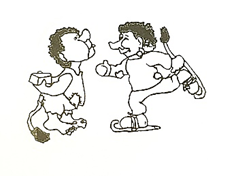 Møtetype: Foreldremøte våren 2018 				Dato: 04.06.2018Deltok: 60 foreldre og 22 personaleTid: 	18-20					Skrivar: Arnt-Helge	 Innhold						      Ansvar	  Vedlegg1/18Barnehageopptaket, rutiner frå søknadsfrist 1.mars til tilvenninga er gjort.1.mars: søknadsfristVeke 21-22: Barnegruppene vil være klareVeke 23-24: Besøksdag i barnehagen for ny born/foreldreVeke 24-25: Tilsendt velkomstbrev og informasjon om tilvenningaVeke 33: Nytt barnehageår startar. Måndagen startar med planleggingsdag. Tysdagen første dagen for nye born.2/18Presentasjon av kven som sitt i styret:Dette finn ein på heimesida til barnehagenKristoffer MyklebustLillian HellebustLiv Grete StokkeRandi Vatne KrøvelTrude Velle UlvestadArnt-Helge Bjerknes3/18Presentasjon av SU (samarbeidsutvalet)Dette finn ein på heimesida:Gloria E R MinkovGry Sætre ØyeBeate BjerkvikBodil TvergrovKristoffer Myklebust4/18Presenterte barnehagen, viste ein del bilder av kva vi har i barnehagen både inne og ute. Ein del av desse bilde ligg på heimesida.5/18Vedtektene til barnehagen: Finn dei på heimesidaGjekk gjennom desse vedtektene:§5 Opptak§ 7 Opningtid§8 Foreldrebetaling§9 Oppseiing av plass§10 Dugnadsplikt6/18Presentasjon av barnegruppene og personale:Vi blir 3 småbornsgrupper. Det blir 2 grupper med store born, desse igjen skal dele seg slik at dei blir fire grupper med 13-15 born i kvar gruppe.7/18Foreldrebetaling: Via heimesidene til Ørsta kommune kan ein søkje om redusert foreldrebetaling dersom den samla inntekta i husstanden er under kr. 533.500,- 8/18Heimesida:Gjennomgang av enkelte endringa som har blitt gjort med heimesida sidan sist foreldremøte.Nye namn på lenke, og litt nytt innhold. Frå august skal alle avdelingane bruke kalenderen/ukeplan på heimesida, blir ikkje utlevert på papir lenger.9/18Facebook: Barnehagen skal bruke facebook aktivt i formidlinga av enkle beskjeder til foreldre. Påminnelse her når noko nytt kjem på heimesida10/18Gallerirunde:Gruppeoppgåve i forhold til foreldresamarbeid i mosmarka barnehage, det hang oppe 10 spørsmål/påstander som alle fekk muligheit til å svare på i gruppe. Fekk inn masse svar som vi skal bruke aktivt her i barnehagen, TAKK.11/18Evaluering av 2017/2018:Fekk inn masse positivt frå dette, alle tilbakemeldingane skal lesast og diskuterast på leiarmøte. Takk til alle dei som har svart.PS: fortsatt mulig å svare....Takk for flott frammøtePluss/delta